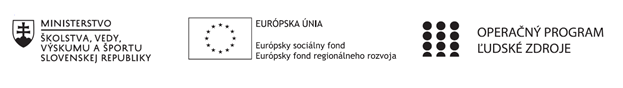 Správa o činnosti pedagogického klubu Príloha:Prezenčná listina zo stretnutia pedagogického klubuPokyny k vyplneniu Správy o činnosti pedagogického klubu:Prijímateľ vypracuje správu ku každému stretnutiu pedagogického klubu samostatne. Prílohou správy je prezenčná listina účastníkov stretnutia pedagogického klubu. V riadku Prioritná os – VzdelávanieV riadku špecifický cieľ – uvedie sa v zmysle zmluvy o poskytnutí nenávratného finančného príspevku (ďalej len "zmluva o NFP")V riadku Prijímateľ -  uvedie sa názov prijímateľa podľa zmluvy o poskytnutí nenávratného finančného príspevku V riadku Názov projektu -  uvedie sa úplný názov projektu podľa zmluvy NFP, nepoužíva sa skrátený názov projektu V riadku Kód projektu ITMS2014+ - uvedie sa kód projektu podľa zmluvy NFPV riadku Názov pedagogického klubu (ďalej aj „klub“) – uvedie sa  názov klubu V riadku Dátum stretnutia/zasadnutia klubu -  uvedie sa aktuálny dátum stretnutia daného klubu učiteľov, ktorý je totožný s dátumom na prezenčnej listineV riadku Miesto stretnutia  pedagogického klubu -uvedie sa miesto stretnutia daného klubu učiteľov, ktorý je totožný s miestom konania na prezenčnej listineV riadku Meno koordinátora pedagogického klubu – uvedie sa celé meno a priezvisko koordinátora klubuV riadku Odkaz na webové sídlo zverejnenej správy – uvedie sa odkaz / link na webovú stránku, kde je správa zverejnenáV riadku  Manažérske zhrnutie – uvedú sa kľúčové slová a stručné zhrnutie stretnutia klubuV riadku Hlavné body, témy stretnutia, zhrnutie priebehu stretnutia -  uvedú sa v bodoch hlavné témy, ktoré boli predmetom stretnutia. Zároveň sa stručne a výstižne popíše priebeh stretnutia klubuV riadku Závery o odporúčania –  uvedú sa závery a odporúčania k témam, ktoré boli predmetom stretnutia V riadku Vypracoval – uvedie sa celé meno a priezvisko osoby, ktorá správu o činnosti vypracovala  V riadku Dátum – uvedie sa dátum vypracovania správy o činnostiV riadku Podpis – osoba, ktorá správu o činnosti vypracovala sa vlastnoručne   podpíšeV riadku Schválil - uvedie sa celé meno a priezvisko osoby, ktorá správu schválila (koordinátor klubu/vedúci klubu učiteľov) V riadku Dátum – uvedie sa dátum schválenia správy o činnostiV riadku Podpis – osoba, ktorá správu o činnosti schválila sa vlastnoručne podpíše.Príloha správy o činnosti pedagogického klubu              PREZENČNÁ LISTINAMiesto konania stretnutia: Základná škola A. Sládkoviča, Sliač, Pionierska 9, 96231Dátum konania stretnutia: 18.06.2020Trvanie stretnutia: od 13:00 hod	do 16:00 hod	Zoznam účastníkov/členov pedagogického klubu:Meno prizvaných odborníkov/iných účastníkov, ktorí nie sú členmi pedagogického klubu  a podpis/y:Prioritná osVzdelávanieŠpecifický cieľ1.1.1 Zvýšiť inkluzívnosť a rovnaký prístup ku kvalitnému vzdelávaniu a zlepšiť výsledky a kompetencie detí a žiakovPrijímateľZákladná škola A. Sládkoviča, Sliač, Pionierska 9, 96231Názov projektuZvýšenie kvality vzdelávania na Základnej škole A. Sládkoviča SliačKód projektu  ITMS2014+312011S553Názov pedagogického klubu Pedagogický klub - rozvoja čitateľskej gramotnosti u detí so ŠVVPDátum stretnutia  pedagogického klubu18.06.2020Miesto stretnutia  pedagogického klubuZákladná škola A. Sládkoviča, Sliač, Pionierska 9, 96231Meno koordinátora pedagogického klubuIng. Lucia HöherováOdkaz na webové sídlo zverejnenej správy....................Manažérske zhrnutie:Záverečné zasadnutie a vyhodnotenie doterajšej činnosti klubu.
Manažérske zhrnutie:Záverečné zasadnutie a vyhodnotenie doterajšej činnosti klubu.
 Hlavné body, témy stretnutia, zhrnutie priebehu stretnutia:Program posledného stretnutia „Pedagogického klubu rozvoja čitateľskej gramotnosti u detí so ŠVVP“  bol nasledovný:Priebeh stretnutia:Zhodnotenie výsledkov a prospechu žiakov so ŠVVP v školskom roku 2019/2020.Zhodnotenie spolupráce s rodičmi, ... za uplynulý školský rok. Zhodnotenie výsledkov a doterajšej činnosti Pedagogického klubu rozvoja čitateľskej gramotnosti u detí so ŠVVP“.Diskusia – rôzne.V rámci prvej časti stretnutia sme zhodnotili výsledky a prácu žiakov so ŠVVP, najmä počas obdobia online vzdelávania, nakoľko išlo o špecificky neštandardné obdobie. Prebrali sme problematické prípady žiakov, diskutovali o možnostiach zlepšenia ich podmienok, vhodnosti použitia rôznych metód a kompenzačných pomôcok u jednotlivých žiakov, diskutovali ohľadne možných zlepšení v jednotlivých deficitoch, atď...V ďalšej časti sme sa zamerali na vyhodnotenie spolupráce s rodičmi žiakov počas obdobia online vzdelávania, následne sme diskutovali ohľadne návrhov, možných zlepšení a odporúčaní v oblasti zefektívnenia tejto spolupráce v priebehu budúceho školského roka.V rámci bodu tri koordinátorka klubu stručne vyhodnotila priebeh stretnutí pedagogického klubu, pripomenula témy, ktorými sme sa zaoberali, poďakovala členkám klubu za výbornú spoluprácu počas celého školského roka a následne členovia klubu do konca stretnutia v príjemnej atmosfére rozoberali témy, ktoré by bolo vhodné vzhľadom na potreby jednotlivých členov klubu, podľa špeciálnych výchovno-vzdelávacích potrieb ich žiakov, doplniť do plánu stretnutí PK ŠVVP pre školský rok 2020/2021. Hlavné body, témy stretnutia, zhrnutie priebehu stretnutia:Program posledného stretnutia „Pedagogického klubu rozvoja čitateľskej gramotnosti u detí so ŠVVP“  bol nasledovný:Priebeh stretnutia:Zhodnotenie výsledkov a prospechu žiakov so ŠVVP v školskom roku 2019/2020.Zhodnotenie spolupráce s rodičmi, ... za uplynulý školský rok. Zhodnotenie výsledkov a doterajšej činnosti Pedagogického klubu rozvoja čitateľskej gramotnosti u detí so ŠVVP“.Diskusia – rôzne.V rámci prvej časti stretnutia sme zhodnotili výsledky a prácu žiakov so ŠVVP, najmä počas obdobia online vzdelávania, nakoľko išlo o špecificky neštandardné obdobie. Prebrali sme problematické prípady žiakov, diskutovali o možnostiach zlepšenia ich podmienok, vhodnosti použitia rôznych metód a kompenzačných pomôcok u jednotlivých žiakov, diskutovali ohľadne možných zlepšení v jednotlivých deficitoch, atď...V ďalšej časti sme sa zamerali na vyhodnotenie spolupráce s rodičmi žiakov počas obdobia online vzdelávania, následne sme diskutovali ohľadne návrhov, možných zlepšení a odporúčaní v oblasti zefektívnenia tejto spolupráce v priebehu budúceho školského roka.V rámci bodu tri koordinátorka klubu stručne vyhodnotila priebeh stretnutí pedagogického klubu, pripomenula témy, ktorými sme sa zaoberali, poďakovala členkám klubu za výbornú spoluprácu počas celého školského roka a následne členovia klubu do konca stretnutia v príjemnej atmosfére rozoberali témy, ktoré by bolo vhodné vzhľadom na potreby jednotlivých členov klubu, podľa špeciálnych výchovno-vzdelávacích potrieb ich žiakov, doplniť do plánu stretnutí PK ŠVVP pre školský rok 2020/2021.Závery a odporúčania:Teoretické poznatky doplnené praktickými príkladmi, vymenené informácie ohľadne osvedčených skúseností z oblasti práce so žiakmi so ŠVVP a z oblasti rozvoja čitateľskej gramotnosti, ktoré členovia klubu nadobudli počas jednotlivých stretnutí v rámci školského roka 2019/2020, odporúčame členom klubu využívať v rámci svojej pedagogickej praxe. Závery a odporúčania:Teoretické poznatky doplnené praktickými príkladmi, vymenené informácie ohľadne osvedčených skúseností z oblasti práce so žiakmi so ŠVVP a z oblasti rozvoja čitateľskej gramotnosti, ktoré členovia klubu nadobudli počas jednotlivých stretnutí v rámci školského roka 2019/2020, odporúčame členom klubu využívať v rámci svojej pedagogickej praxe. Vypracoval (meno, priezvisko)Ing. Lucia HöherováDátum18.06.2020PodpisSchválil (meno, priezvisko)Mgr. Darina HöherováDátum18.06.2020PodpisPrioritná os:VzdelávanieŠpecifický cieľ:1.1.1 Zvýšiť inkluzívnosť a rovnaký prístup ku kvalitnému vzdelávaniu a zlepšiť výsledky a kompetencie detí a žiakovPrijímateľ:Základná škola A. Sládkoviča, Sliač, Pionierska 9, 96231Názov projektu:Zvýšenie kvality vzdelávania na Základnej škole A. Sládkoviča SliačKód ITMS projektu:312011S553Názov pedagogického klubu:Pedagogický klub - rozvoja čitateľskej gramotnosti u detí so ŠVVPč.Meno a priezviskoPodpisInštitúcia1.Ing. Lucia HöherováZákladná škola A. Sládkoviča, Sliač, Pionierska 9, 962312.Mgr. Eva LicháZákladná škola A. Sládkoviča, Sliač, Pionierska 9, 962313.Mgr. Dana BrestovanskáZákladná škola A. Sládkoviča, Sliač, Pionierska 9, 962314.Mgr. Renata MartinskáZákladná škola A. Sládkoviča, Sliač, Pionierska 9, 962315.Mgr. Alexandra MihálováZákladná škola A. Sládkoviča, Sliač, Pionierska 9, 962316.Mgr. Ingrid MajerskáZákladná škola A. Sládkoviča, Sliač, Pionierska 9, 962317.Mgr. Darina HöherováZákladná škola A. Sládkoviča, Sliač, Pionierska 9, 962318.Mgr. Mariana SlávikováZákladná škola A. Sládkoviča, Sliač, Pionierska 9, 96231č.Meno a priezviskoPodpisInštitúcia